ПРОФЕСИОНАЛНА ГИМНАЗИЯ ПО ТРАНСПОРТ
„КОСТА ПЕТРОВ” – С. БОРОВАН, ОБЛ. ВРАЦА
ул. „Рашо Трифонов“, № 2, тел. 09147/20-25, 09147/21-28
e-mail: pg_borovan@abv.bg 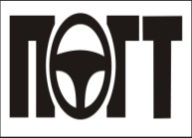 Входящ номер ___________________________ДОДИРЕКТОРА  НА ПРОФЕСИОНАЛНА ГИМНАЗИЯ ПО ТРАНСПОРТ„КОСТА ПЕТРОВ“,С. БОРОВАНЗ А Я В Л Е Н И Е за издаване на дубликат на ………………………………………….…………..…………………..…………..вид документ (удостоверение, свидетелство, диплома)от …………………..………………………..…….…………………………………………..име, презиме, фамилиязавършил ………………………………………….…………………………………………. клас, етап, степен на образование…………………………………………………………………………………………………профил, професия, специалностпрез учебната ……….…./……………….. година в …………………………………….. ……………………………………………………………………………….…………..…..            вид, наименование и местонахождение на институцията………………………………………………………………………..…….….………………Издаването на документа се налага поради следните причини: ………….………………………………………………………………………………………………………………….Приложени документи:…………………………….…………………………………………………………………..…………………………………………………………………………………………….......…………………………………………………………………………………………………За контакти: телефон …………………., е-mail ……………………………………………. Пълномощно № …………………………………………..……………………………………на ……………………………………………………………………………………………….име, презиме, фамилия  Дата: ………………….   гр./с…………………….. 			                Подпис:                   Име, фамилия …………………………